Proje SunumuProje Adı: Ev Kadınlarına Gelir elde edici destekProje Kategorisi: Ekonomik ve Toplumsal kalkınmaProjeyi yapan kulüp adı: Adana Seyhan Rotary KulübüProje Ortakları: -Projenin Yapıldığı yer: AdanaProjenin başlama Tarihi: 18 Şubat 2024Projenin durumu: BittiProjenin bitiş tarihi: 20 Şubat 2024Projenin Özeti: Seyhan Belediyesi Yenibey Seymer Kültür merkezinde, 20 kadına, ahşap tepsi ve boyama seti hediye edilerek, yapacakları tepsilerin satışı ile maddi gelir elde etmeleri sağlandıProje Maliyeti: 3000 TLProje irtibat kişisinin iletişim bilgileri (tel ve mail): Cem Kırcelli 05324934454 cemkircelli@yahoo.comProjeden faydalanan kişi sayısı: 20Proje için çalışılan süre: 2 günProjeye katılan Rotaryen sayısı: 2Fotoğraf :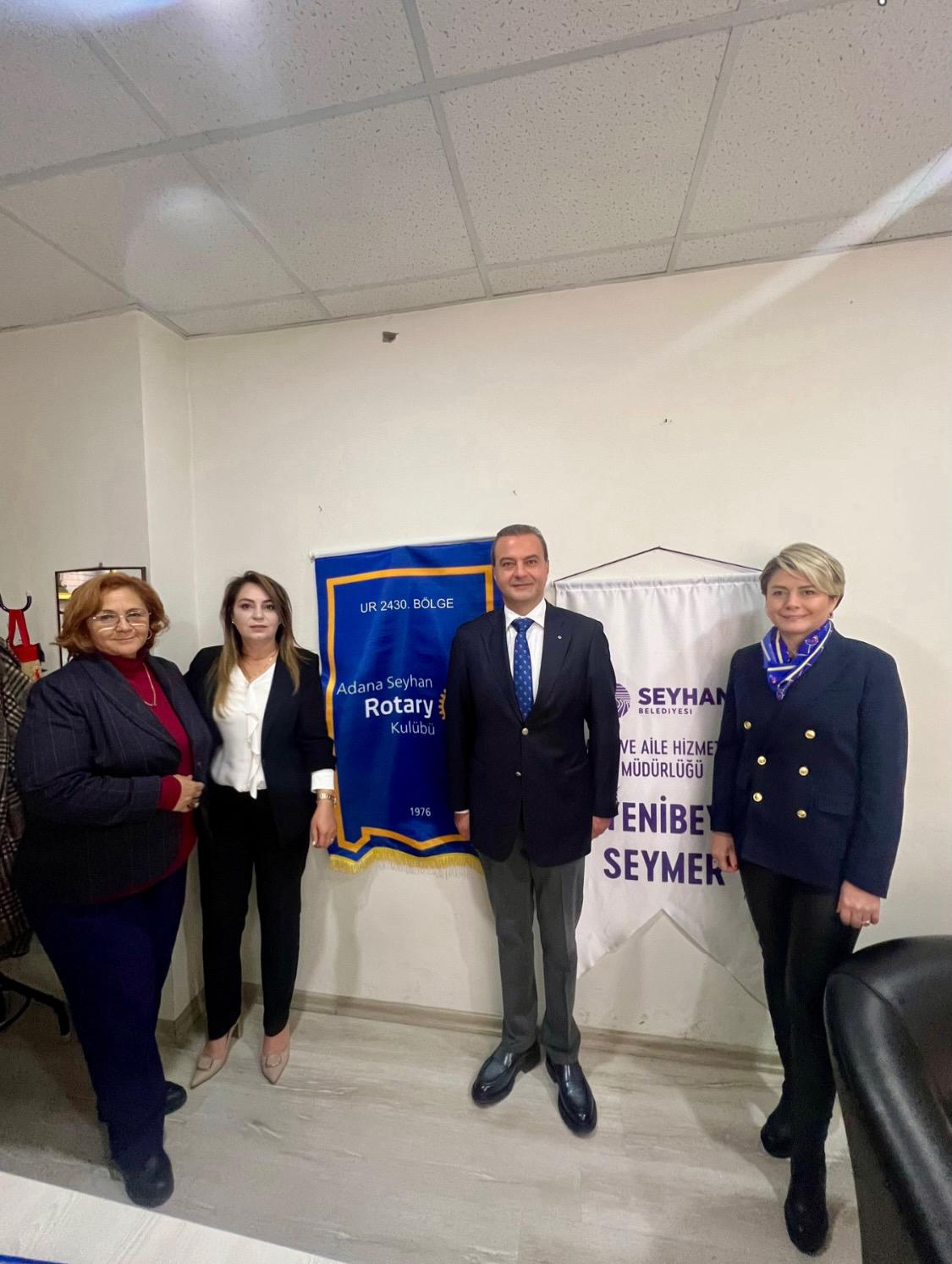 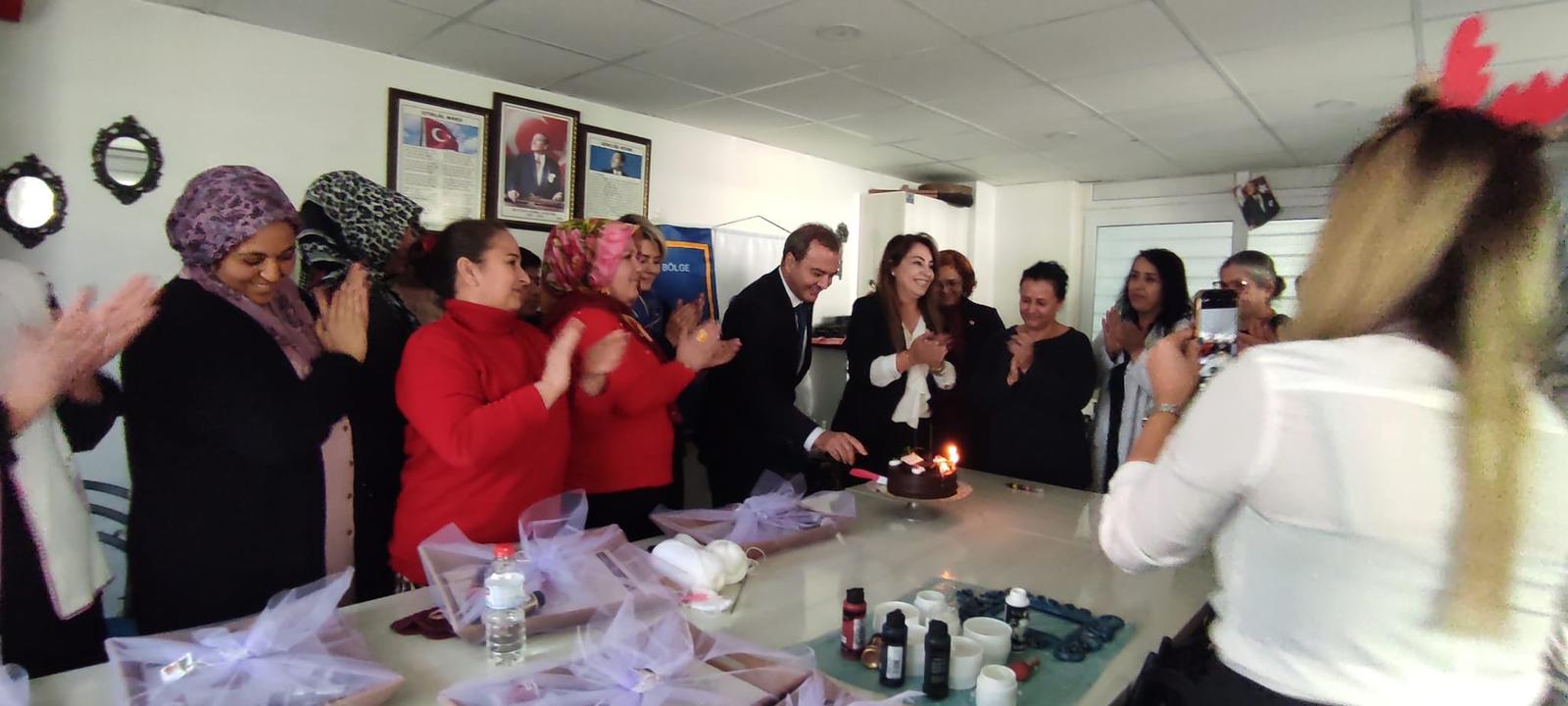 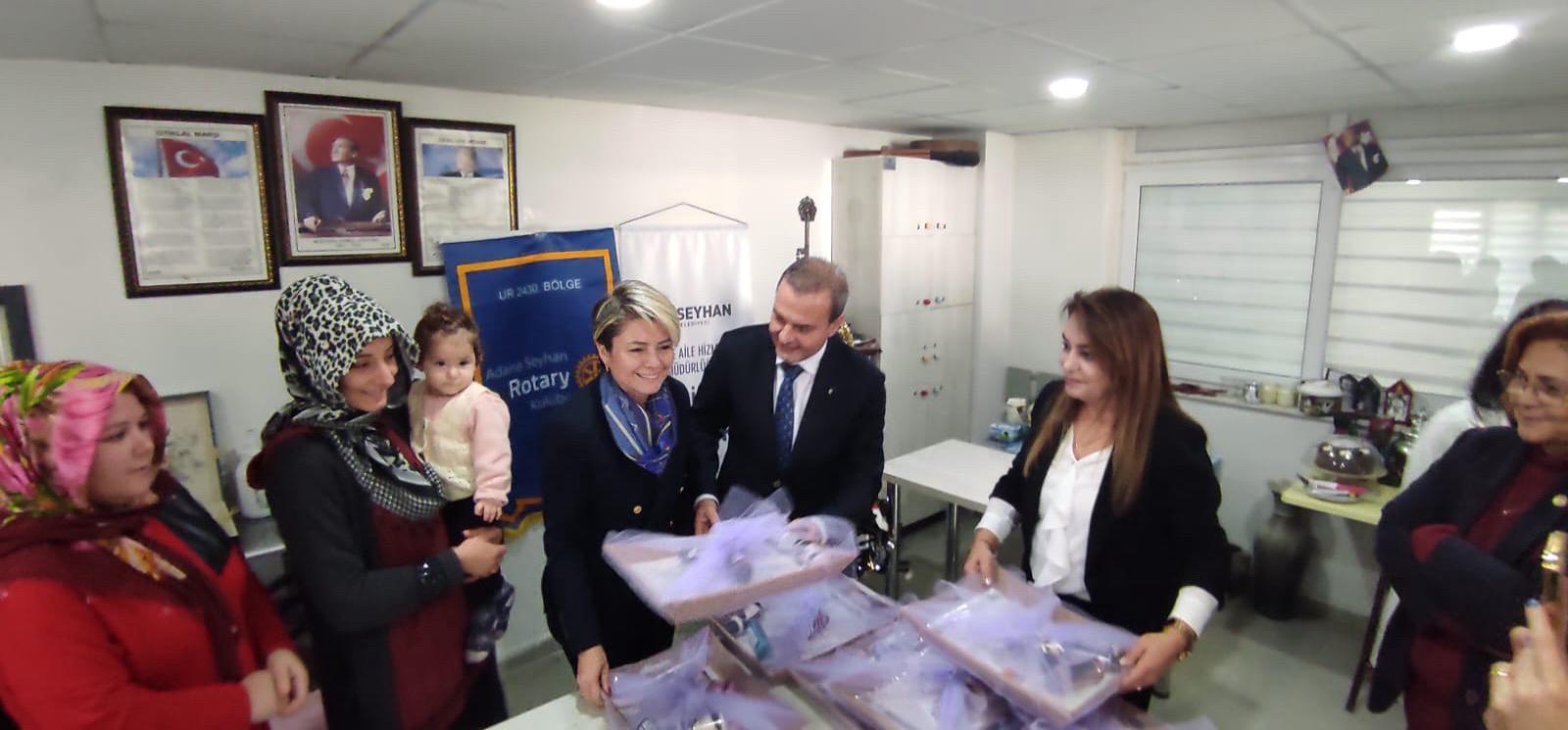 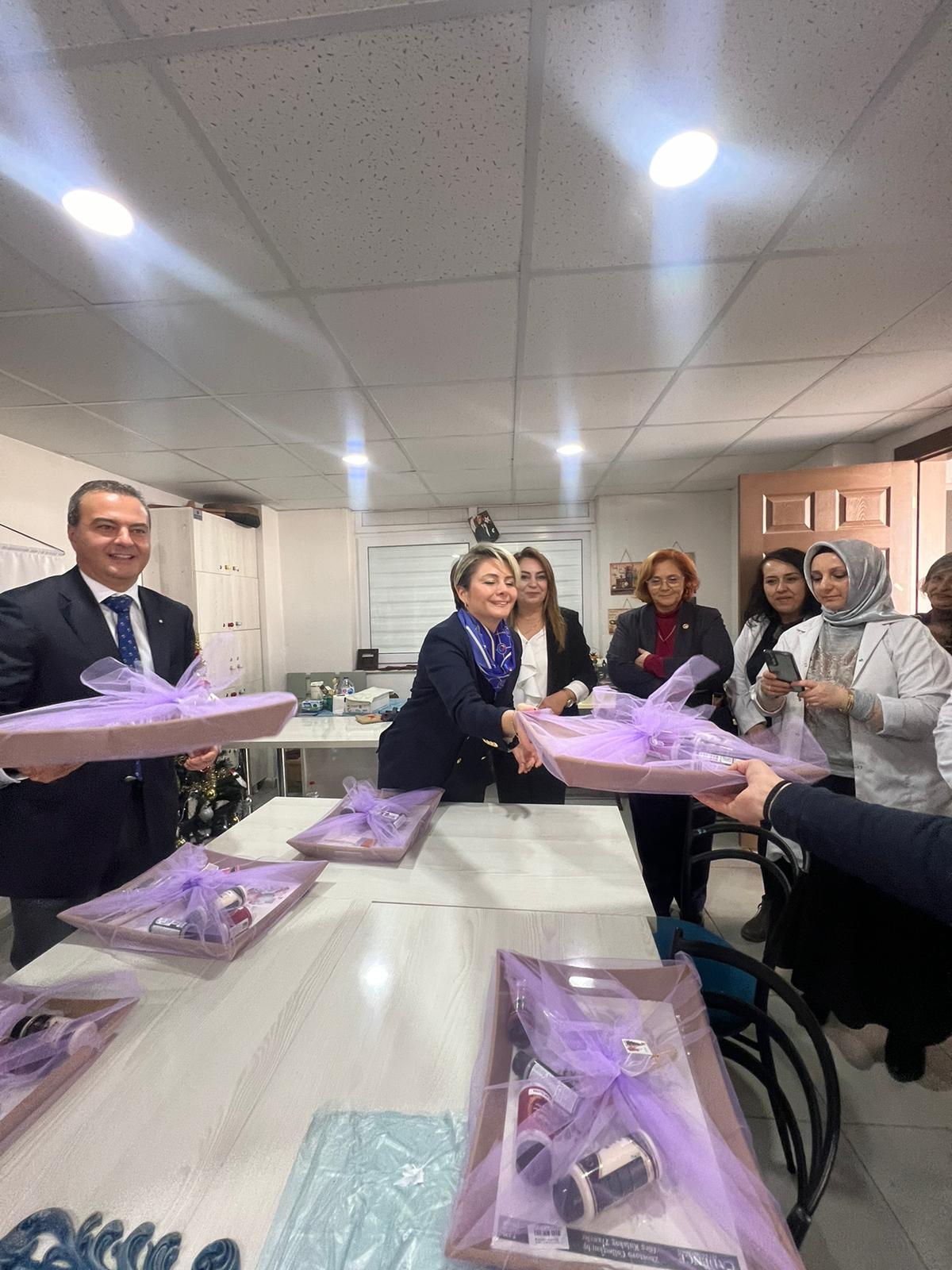 